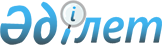 Об утверждении Положения государственного учреждения "Отдел жилищно-коммунального хозяйства, пассажирского транспорта, автомобильных дорог и жилищной инспекции Нуринского района"
					
			Утративший силу
			
			
		
					Постановление акимата Нуринского района Карагандинской области от 5 марта 2015 года № 04/03. Зарегистрировано Департаментом юстиции Карагандинской области 6 апреля 2015 года № 3110. Утратило силу постановлением акимата Нуринского района Карагандинской области от 6 мая 2016 года № 13/01      Сноска. Утратило силу постановлением акимата Нуринского района Карагандинской области от 06.05.2016 № 13/01.

      В соответствии с Законами Республики Казахстан от 23 января 2001 года " О местном государственном управлении и самоуправлении в Республике Казахстан", от 27 ноября 2000 года " Об административных процедурах" и Указами Президента Республики Казахстан от 29 октября 2012 года № 410 " Об утверждении Типового положения государственного органа Республики Казахстан", от 7 марта 2013 года № 523 " Об утверждении Реестра должностей государственных служащих", акимат Нуринского района ПОСТАНОВЛЯЕТ:

      1. Утвердить прилагаемое  Положение государственного учреждения "Отдел жилищно-коммунального хозяйства, пассажирского транспорта, автомобильных дорог и жилищной инспекции Нуринского района".

      2. Исключить подпункт 3) пункта 1 постановления акимата Нуринского района от 12 января 2006 года № 02/01 "Об утверждении Положений государственных организаций".

      3. Отменить постановление акимата Нуринского района от 10 августа 2012 года № 17/02 "О создании государственного учреждения "Отдел жилищной инспекции Нуринского района".

      4. Контроль за исполнением настоящего постановления возложить на руководителя аппарата акима Нуринского района Муканову Салтанат Аккошкаровну.

      5. Настоящее постановление вводится в действие со дня первого официального опубликования.

 Положение
государственного учреждения "Отдел жилищно-коммунального хозяйства, пассажирского транспорта, автомобильных дорог и жилищной инспекции Нуринского района"
1. Общие положения      1. Государственное учреждение "Отдел жилищно-коммунального хозяйства, пассажирского транспорта, автомобильных дорог и жилищной инспекции Нуринского района" является государственным органом Республики Казахстан, осуществляющим руководство в сфере, жилищно-коммунального хозяйства, пассажирского транспорта, автомобильных дорог и жилищной инспекции района.

      2. Государственное учреждение "Отдел жилищно-коммунального хозяйства, пассажирского транспорта, автомобильных дорог и жилищной инспекции Нуринского района" не имеет ведомств.

      3. Государственное учреждение "Отдел жилищно-коммунального хозяйства, пассажирского транспорта, автомобильных дорог и жилищной инспекции Нуринского района" осуществляет свою деятельность в соответствии с  Конституцией и законами Республики Казахстан, актами Президента и Правительства Республики Казахстан, иными нормативными правовыми актами, а также настоящим Положением.

      4. Государственное учреждение "Отдел жилищно-коммунального хозяйства, пассажирского транспорта, автомобильных дорог и жилищной инспекции Нуринского района" является юридическим лицом в организационно-правовой форме государственного учреждения, имеет печати и штампы со своим наименованием на государственном языке, бланки установленного образца, в соответствии с законодательством Республики Казахстан счета в органах казначейства.

      5. Государственное учреждение "Отдел жилищно-коммунального хозяйства, пассажирского транспорта, автомобильных дорог и жилищной инспекции Нуринского района" вступает в гражданско-правовые отношения от собственного имени.

      6. Государственное учреждение "Отдел жилищно-коммунального хозяйства, пассажирского транспорта, автомобильных дорог и жилищной инспекции Нуринского района" имеет право выступать стороной гражданско-правовых отношений от имени государства, если оно уполномочено на это в соответствии с законодательством.

      7. Государственное учреждение "Отдел жилищно-коммунального хозяйства, пассажирского транспорта, автомобильных дорог и жилищной инспекции Нуринского района" по вопросам своей компетенции в установленном законодательством порядке принимает решения, оформляемые приказами руководителя государственного учреждения "Отдел жилищно-коммунального хозяйства, пассажирского транспорта, автомобильных дорог и жилищной инспекции Нуринского района" и другими актами, предусмотренными законодательством Республики Казахстан.

      8. Структура и лимит штатной численности государственного учреждения "Отдел жилищно-коммунального хозяйства, пассажирского транспорта, автомобильных дорог и жилищной инспекции Нуринского района" утверждаются в соответствии с действующим законодательством.

      9. Местонахождение юридического лица: 100900, Республика Казахстан, Карагандинская область, Нуринский район, поселок Киевка, улица Талжанова, дом 5а.

      10. Полное наименование государственного органа:

      на государственном языке - "Нұра ауданының тұрғын үй коммуналдық шаруашылығы, жолаушылар көлігі, автомобиль жолдары және тұрғын үй инспекциясы бөлімі" мемлекеттік мекемесі;

      на русском языке - государственное учреждение "Отдел жилищно-коммунального хозяйства, пассажирского транспорта, автомобильных дорог и жилищной инспекции Нуринского района".

      11. Настоящее Положение является учредительным документом государственного учреждения "Отдел жилищно-коммунального хозяйства, пассажирского транспорта, автомобильных дорог и жилищной инспекции Нуринского района".

      12. Финансирование деятельности государственного учреждения "Отдел жилищно-коммунального хозяйства, пассажирского транспорта, автомобильных дорог и жилищной инспекции Нуринского района" осуществляется из местного бюджета.

      13. Государственному учреждению "Отдел жилищно-коммунального хозяйства, пассажирского транспорта, автомобильных дорог и жилищной инспекции Нуринского района" запрещается вступать в договорные отношения с субъектами предпринимательства на предмет выполнения обязанностей, являющихся функциями государственного учреждения "Отдел жилищно-коммунального хозяйства, пассажирского транспорта, автомобильных дорог и жилищной инспекции Нуринского района".

      Если государственному учреждению "Отдел жилищно-коммунального хозяйства, пассажирского транспорта, автомобильных дорог и жилищной инспекции Нуринского района" законодательными актами предоставлено право осуществлять приносящую доходы деятельность, то доходы, полученные от такой деятельности, направляются в доход государственного бюджета.

 2. Миссия, основные задачи, функции, права и обязанности государственного органа      14. Миссией государственного учреждения "Отдел жилищно-коммунального хозяйства, пассажирского транспорта, автомобильных дорог и жилищной инспекции Нуринского района" является реализация государственной политики, связанной с жилищно-коммунальным хозяйством, пассажирским транспортом, автомобильными дорогами и жилищной инспекцией.

      15. Задачи:

      1) организация системы мониторинга за качеством и своевременностью оказания государственных услуг физическим и юридическим лицам в сфере жилищно-коммунального хозяйства, пассажирского транспорта и автомобильных дорог;

      2) совершенствование форм и методов работы в сфере жилищно-коммунального хозяйства, пассажирского транспорта и автомобильных дорог;

      3) при оказании государственных услуг в сфере жилищно-коммунального хозяйства обеспечение соблюдения действующих стандартов и регламентов оказания государственных услуг;

      4) организация технического обследования общего имущества объекта кондоминиума;

      5) определение перечня, периодов и очередности проведения отдельных видов капитального ремонта общего имущества объекта кондоминиума;

      6) согласование сметы расходов на проведение отдельных видов капитального ремонта общего имущества объекта кондоминиума, предоставленной органом управления объекта кондоминиума, финансируемых с участием жилищной помощи;

      7) участие в комиссиях по приемке выполненных работ по отдельным видам капитального ремонта общего имущества объекта кондоминиума;

      8) иные задачи, предусмотренные законодательством Республики Казахстан.

      16. Функции:

      1) способствование повышению уровня оказываемых коммунальных услуг;

      2) организация строительства, реконструкции и ремонта объектов водоснабжения, очистных, дренажных систем, канализационных, тепловых, электрических сетей и других объектов жилищно-коммунального хозяйства и благоустройства;

      3) организация работ по строительству, реконструкции, ремонту и содержанию районных автомобильных дорог;

      4) организация работ по освещению и содержанию сетей уличного освещения, благоустройство и озеленение районных территорий;

      5) разработка планов мероприятий и контроль за их исполнением по строительству, реконструкции и капитальному ремонту объектов жилищно-коммунального хозяйства, районных дорог, объектов благоустройства;

      6) заключение договоров найма и приватизации жилья из государственного жилищного фонда, в необходимых случаях принятие мер по признанию нанимателя и членов его семьи утратившими право пользования жилищем из государственного жилищного фонда в порядке, установленном законодательством Республики Казахстан;

      7) проведение инвентаризации жилищного фонда;

      8) обеспечение учета, сохранения и распределения жилья из государственного жилищного фонда;

      9) выявление бесхозяйного, выморочного недвижимого жилого имущества с последующей передачей его в коммунальную собственность района;

      10) подготовка предложений и проектов решений акимата района по предоставлению жилья гражданам в соответствии с законодательством Республики Казахстан;

      11) организация сноса аварийного и ветхого жилья;

      12) участие в работе государственных комиссий по приемке в эксплуатацию объектов жилищно-коммунального назначения и благоустройства, районных дорог;

      13) организация деятельности жилищной комиссии;

      14) организация перевозок пассажиров в соответствии с законодательством Республики Казахстан в сфере транспорта;

      15) участие в осуществлении мер по повышению безопасности движения, проведении единой технической политики в дорожной отрасли с целью обеспечения безопасности движения;

      16) разработка проектов нормативных правовых актов акима и акимата района в пределах своей компетенции;

      17) государственный контроль за соблюдением порядка использования, содержания, эксплуатации и ремонта общего имущества собственников помещений (квартир) в объекте кондоминиума и придомовых территорий;

      18) государственный контроль за наличием в жилых домах (жилых зданиях) общедомовых приборов учета тепло-, энерго-, газо- и водоресурсов;

      19) государственный контроль за техническим состоянием общего имущества собственников помещений в объекте кондоминиума и его инженерного оборудования, своевременным выполнением работ по его содержанию и ремонту в соответствии с действующими нормативно-техническими и проектными документами;

      20) государственный контроль за осуществлением мероприятий по подготовке жилого дома (жилого здания) к сезонной эксплуатации;

      21) государственный контроль за выполнением принятых решений и предписаний по устранению выявленных нарушений;

      22) государственный контроль за качеством работ, выполненных по отдельным видам капитального ремонта общего имущества объекта кондоминиума;

      23) осуществляет иные функции в соответствии с законодательством Республики Казахстан.

      17. Права и обязанности:

      1) в пределах своей компетенции запрашивать и получать необходимую информацию, документы и иные материалы от должностных лиц государственных органов и других организаций;

      2) исполнять качественно и в срок акты и поручения Президента, Правительства Республики Казахстан и иных центральных исполнительных органов, акимов и акиматов области, района;

      3) соблюдать нормы действующего законодательства Республики Казахстан;

      4) давать физическим и юридическим лицам разъяснения по вопросам, отнесенным к компетенции;

      5) осуществлять иные права и обязанности в соответствии с законодательством Республики Казахстан.

 3. Организация деятельности государственного органа      18. Руководство государственным учреждением "Отдел жилищно-коммунального хозяйства, пассажирского транспорта, автомобильных дорог и жилищной инспекции Нуринского района" осуществляется первым руководителем, который несет персональную ответственность за выполнение возложенных на государственное учреждение "Отдел жилищно-коммунального хозяйства, пассажирского транспорта, автомобильных дорог и жилищной инспекции Нуринского района" задач и осуществление им своих функций.

      19. Первый руководитель государственного учреждения "Отдел жилищно-коммунального хозяйства, пассажирского транспорта, автомобильных дорог и жилищной инспекции Нуринского района" назначается на должность и освобождается от должности акимом района.

      20. Полномочия первого руководителя государственного учреждения "Отдел жилищно-коммунального хозяйства, пассажирского транспорта, автомобильных дорог и жилищной инспекции Нуринского района":

      1) представляет интересы государственного учреждения "Отдел жилищно-коммунального хозяйства, пассажирского транспорта, автомобильных дорог и жилищной инспекции Нуринского района" во взаимоотношениях с государственными органами, организациями и гражданами;

      2) руководит работой государственного учреждения "Отдел жилищно-коммунального хозяйства, пассажирского транспорта, автомобильных дорог и жилищной инспекции Нуринского района" и несет персональную ответственность за выполнение возложенных на него функций и задач, а также за непринятие мер по противодействию коррупции;

      3) проводит личный прием граждан согласно графику приема, рассматривает в установленные законодательством сроки обращения физических и юридических лиц, принимает по ним необходимые меры;

      4) в установленном законодательством порядке решает вопросы принятия и увольнения, привлечения к дисциплинарной ответственности, поощрения, оказания материальной помощи работников;

      5) дает указания, обязательные для исполнения работниками отдела, подписывает служебную документацию;

      6) осуществляет иные полномочия в соответствии с законодательством Республики Казахстан по вопросам, отнесенным к его компетенции.

      Исполнение полномочий первого руководителя государственного учреждения "Отдел жилищно-коммунального хозяйства, пассажирского транспорта, автомобильных дорог и жилищной инспекции Нуринского района" в период его отсутствия осуществляется лицом, его замещающим в соответствии с действующим законодательством.

 4. Имущество государственного органа      21. Государственное учреждение "Отдел жилищно-коммунального хозяйства, пассажирского транспорта, автомобильных дорог и жилищной инспекции Нуринского района" может иметь на праве оперативного управления обособленное имущество в случаях, предусмотренных законодательством.

      Имущество государственного учреждения "Отдел жилищно-коммунального хозяйства, пассажирского транспорта, автомобильных дорог и жилищной инспекции Нуринского района" формируется за счет имущества, переданного ему собственником, а также имущества (включая денежные доходы), приобретенного в результате собственной деятельности и иных источников, не запрещенных законодательством Республики Казахстан.

      22. Имущество, закрепленное за государственным учреждением "Отдел жилищно-коммунального хозяйства, пассажирского транспорта, автомобильных дорог и жилищной инспекции Нуринского района" относится коммунальной собственности.

      23. Государственное учреждение "Отдел жилищно-коммунального хозяйства, пассажирского транспорта, автомобильных дорог и жилищной инспекции Нуринского района" не вправе самостоятельно отчуждать или иным способом распоряжаться закрепленным за ним имуществом и имуществом, приобретенным за счет средств, выданных ему по плану финансирования, если иное не установлено законодательством.

 5. Реорганизация и упразднение государственного органа      24. Реорганизация и упразднение государственного учреждения "Отдел жилищно-коммунального хозяйства, пассажирского транспорта, автомобильных дорог и жилищной инспекции Нуринского района" осуществляются в соответствии с законодательством Республики Казахстан.


					© 2012. РГП на ПХВ «Институт законодательства и правовой информации Республики Казахстан» Министерства юстиции Республики Казахстан
				Аким района

К. Бексултанов

Утверждено постановлением

акимата Нуринского района

от 5 марта 2015 года № 04/03

